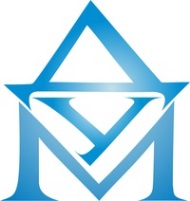 Программа мероприятий Государственного бюджетного нетипового образовательного  учреждения Дворца учащейся молодежи                     Санкт-Петербурга  в рамках   деловой программы                                            X Петербургского международного форумаДата, времяМесто проведенияНаименование мероприятияКраткая аннотацияПо итогам работы участникам выдает сертификат(вся выходная информация, которая будет указана на сертификатах, будет полностью соответствовать информации, поданной при регистрации).По итогам работы участникам выдает сертификат(вся выходная информация, которая будет указана на сертификатах, будет полностью соответствовать информации, поданной при регистрации).По итогам работы участникам выдает сертификат(вся выходная информация, которая будет указана на сертификатах, будет полностью соответствовать информации, поданной при регистрации).По итогам работы участникам выдает сертификат(вся выходная информация, которая будет указана на сертификатах, будет полностью соответствовать информации, поданной при регистрации).26.03.201915.30Музей истории профессионального образования ГБНОУ ДУМ СПбСинопская набережная, д. 64Метро «Площадь Александра Невского»Круглый стол «Музейная педагогика: история и перспективы»Развитие современного российского музея как коммуникационной системы привело к введению в музейную практику значительного количества как новых музейно-педагогических форм, так и модернизированных традиционных форм. Такое разнообразие соответствует современным требованиям музейной педагогики, нацеленной на повышение роли аудитории в музейно-педагогическом процессе, когда посетитель становится главным действующим лицом, вступающим в активный диалог с музеем. В связи с этим главной задачей становится организация коммуникационного   взаимодействия, позволяющего влиять на формирование музейной культуры посетителя.            27.03.201911.00-13.00ГБНОУ ДУМ СПбул. Малая Конюшенная,д. 4/2 (вход со стороны канала Грибоедова)Станции метро:«Гостиный двор», «Невский проспект»Семинар-практикум «Дополнительное образование как социокультурная среда развития личности: практика работы творческих коллективов»*при регистрации указать номер мастер-классаЦель семинара-практикума: обобщение результатов практической деятельности  и инновационного опыта образовательных учреждений  в сфере дополнительного образования детей и молодежи по формированию социокультурный среды через взаимодействие учреждений образования и  культуры. Планируется проведение мастер-классов: 1. по эстрадному пению «Хочу и пою»,  руководитель Творческой мастерской эстрадного вокала «Арт-колледж»                           М.Ю. Заверняева и педагог                                   А.А. Стахова;2. по пластике «Жест и пластика как основные выразительные средства театра», руководитель студии пантомимы и пластики «Ателье»  Л.Г. Белова;3. «Урок классического танца                                    в самодеятельном коллективе» руководитель ансамбля танца  «Невская акварель» Н.В. Вангесова;4. практикум  «Алгоритм создания оркестровой школы игры на баяне и аккордеоне», педагоги школы оркестра баянистов П.И. Смирнова  Л.В. Федчина, А.С. Чипурнов,   Е.В. Лысков;5. «Слово в движении», педагоги театра слова «Экзерсис»  В.В. Литвинов,                     Е.Ю. Гольдберг6. «Организация детского хорового ансамбля (хора)», педагог вокально-хоровой студии «На Фонтанке»                            Е.А. Сенюшкина.